ANNAI VAILANKANNI ARTS & SCIENCE COLLEGE,THANJAVUR DEPARTMENT OF PHYSICSOperators in COperators are the foundation of any programming language. Thus the functionality of C language is incomplete without the use of operators. Operators allow us to perform different kinds of operations on operands.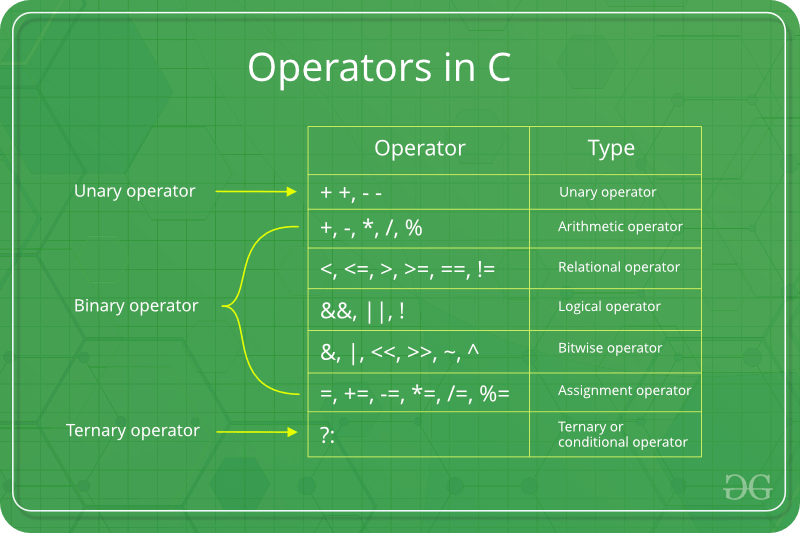 An operator is a symbol that tells the compiler to perform specific mathematical or logical functions. C language is rich in built-in operators and provides the following types of operators Arithmetic OperatorsRelational OperatorsLogical OperatorsBitwise OperatorsAssignment OperatorsConditional OperatorsSpecial OperatorsArithmetic OperatorsThe following table shows all the arithmetic operators supported by the C language. Assume variable A holds 10 and variable B holds 20 then −Relational OperatorsThe following table shows all the relational operators supported by C. Assume variable A holds 10 and variable B holds 20 then −Logical OperatorsFollowing table shows all the logical operators supported by C language. Assume variable A holds 1 and variable B holds 0, then −Bitwise OperatorsBitwise operator works on bits and perform bit-by-bit operation. The truth tables for &, |, and ^ is as follows −Assume A = 60 and B = 13 in binary format, they will be as follows −A = 0011 1100B = 0000 1101-----------------A&B = 0000 1100A|B = 0011 1101A^B = 0011 0001~A = 1100 0011The following table lists the bitwise operators supported by C. Assume variable 'A' holds 60 and variable 'B' holds 13, then –Assignment OperatorsThe following table lists the assignment operators supported by the C language −Conditional operatorThe conditional operators in C language are known by two more namesTernary Operator? : OperatorIt is actually the if condition that we use in C language decision making, but using conditional operator, we turn the if condition statement into a short and simple operator.The syntax of a conditional operator is :expression 1 ? expression 2: expression 3Explanation:The question mark "?" in the syntax represents the if part.The first expression (expression 1) generally returns either true or false, based on which it is decided whether (expression 2) will be executed or (expression 3)If (expression 1) returns true then the expression on the left side of " : " i.e (expression 2) is executed.If (expression 1) returns false then the expression on the right side of " : " i.e (expression 3) is executedSpecial operatorOperatorDescriptionExample+Adds two operands.A + B = 30−Subtracts second operand from the first.A − B = -10*Multiplies both operands.A * B = 200/Divides numerator by de-numerator.B / A = 2%Modulus Operator and remainder of after an integer division.B % A = 0++Increment operator increases the integer value by one.A++ = 11--Decrement operator decreases the integer value by one.A-- = 9OperatorDescriptionExample==Checks if the values of two operands are equal or not. If yes, then the condition becomes true.(A == B) is not true.!=Checks if the values of two operands are equal or not. If the values are not equal, then the condition becomes true.(A != B) is true.>Checks if the value of left operand is greater than the value of right operand. If yes, then the condition becomes true.(A > B) is not true.<Checks if the value of left operand is less than the value of right operand. If yes, then the condition becomes true.(A < B) is true.>=Checks if the value of left operand is greater than or equal to the value of right operand. If yes, then the condition becomes true.(A >= B) is not true.<=Checks if the value of left operand is less than or equal to the value of right operand. If yes, then the condition becomes true.(A <= B) is true.OperatorDescriptionExample&&Called Logical AND operator. If both the operands are non-zero, then the condition becomes true.(A && B) is false.||Called Logical OR Operator. If any of the two operands is non-zero, then the condition becomes true.(A || B) is true.!Called Logical NOT Operator. It is used to reverse the logical state of its operand. If a condition is true, then Logical NOT operator will make it false.!(A && B) is true.pqp & qp | qp ^ q00000010111111010011OperatorDescriptionExample&Binary AND Operator copies a bit to the result if it exists in both operands.(A & B) = 12, i.e., 0000 1100|Binary OR Operator copies a bit if it exists in either operand.(A | B) = 61, i.e., 0011 1101^Binary XOR Operator copies the bit if it is set in one operand but not both.(A ^ B) = 49, i.e., 0011 0001~Binary One's Complement Operator is unary and has the effect of 'flipping' bits.(~A ) = ~(60), i.e,. -0111101<<Binary Left Shift Operator. The left operands value is moved left by the number of bits specified by the right operand.A << 2 = 240 i.e., 1111 0000>>Binary Right Shift Operator. The left operands value is moved right by the number of bits specified by the right operand.A >> 2 = 15 i.e., 0000 1111OperatorDescriptionExample=Simple assignment operator. Assigns values from right side operands to left side operandC = A + B will assign the value of A + B to C+=Add AND assignment operator. It adds the right operand to the left operand and assign the result to the left operand.C += A is equivalent to C = C + A-=Subtract AND assignment operator. It subtracts the right operand from the left operand and assigns the result to the left operand.C -= A is equivalent to C = C - A*=Multiply AND assignment operator. It multiplies the right operand with the left operand and assigns the result to the left operand.C *= A is equivalent to C = C * A/=Divide AND assignment operator. It divides the left operand with the right operand and assigns the result to the left operand.C /= A is equivalent to C = C / A%=Modulus AND assignment operator. It takes modulus using two operands and assigns the result to the left operand.C %= A is equivalent to C = C % A<<=Left shift AND assignment operator.C <<= 2 is same as C = C << 2>>=Right shift AND assignment operator.C >>= 2 is same as C = C >> 2&=Bitwise AND assignment operator.C &= 2 is same as C = C & 2^=Bitwise exclusive OR and assignment operator.C ^= 2 is same as C = C ^ 2|=Bitwise inclusive OR and assignment operator.C |= 2 is same as C = C | 2OperatorDescriptionExamplesizeofReturns the size of an variablesizeof(x) return size of the variable x&Returns the address of an variable&x ; return address of the variable x*Pointer to a variable*x ; will be pointer to a variable x